7. Оценка состояния наркоситуации в Брянской области (в том числе по муниципальным образованиям) в соответствии с критериями оценки развития наркоситуации с графическим наложением на карту брянской области.Оценка развития наркоситуации в Брянской области (по муниципальным образованиям и в целом) осуществляется по 5 критериям: «удовлетворительное», «напряженное», «тяжелое», «предкризисное», «кризисное». В графическом оформлении критерии оценки развития наркоситуации обозначатся следующими цветами:Критерии оценки развития наркоситуации в Брянской области определяются по 4 Параметрам оценки наркоситуации: I. Масштабы незаконного оборота наркотиков (включает показатели оценки наркоситуации): - удельный вес наркопреступлений в общем количестве зарегистрированных преступных деяний (%);- вовлеченность наркопотребителей в незаконный оборот наркотиков (%)- криминогенность наркомании (влияние наркотизации на криминогенную обстановку (%);- удельный вес лиц, осужденных за совершение наркопреступлений, в общем числе осужденных лиц (%);- удельный вес молодежи в общем числе лиц, осужденных за совершение наркопреступлений (%).II. Масштабы немедицинского потребления наркотиков (включает показатель оценки наркоситуации): - оценочная распространенность употребления наркотиков (по данным социологических исследований);III. Обращаемость за наркологической медицинской помощью (включает показатели оценки наркоситуации): - общая заболеваемость наркоманией и обращаемость лиц, употребляющих наркотики с вредными последствиями;- первичная заболеваемость наркоманией;- первичная обращаемость лиц, употребляющих наркотики с вредными последствиями;IV. Смертность от употребления наркотиков (содержит показатель оценки наркоситуации): смертность, связанная с острым отравлением наркотиками, по данным судебно-медицинской экспертизы).Произведем расчет показателей критериев оценки наркоситуации на территории Брянской области.МАСШТАБЫ НЕЗАКОННОГО ОБОРОТА НАРКОТИКОВПоказатель «Удельный вес наркопреступлений в общем количестве зарегистрированных преступных деяний» (%) рассчитывается по формуле: Q = Kх 100/Ko, где Q – удельный вес наркопреступлений в общем количестве зарегистрированных преступных деяний;K – количество зарегистрированных преступлений в сфере незаконного оборота наркотиков;Ko – общее количество зарегистрированных преступлений.По данным Управления МВД России по Брянской области общее количество зарегистрированных преступлений в Брянской области за 2019 год составляет 14369. Количество зарегистрированных преступлений в сфере незаконного оборота наркотиков– 928. Для показателя «Удельный вес наркопреступлений в общем количестве зарегистрированных преступных деяний» для региона получено следующее значение: Q = K*100/Ko=928*100/14369=6,4%, что позволяет оценить состояние наркоситуации по этому критерию как напряженное.В разрезе муниципальных образований Брянской области: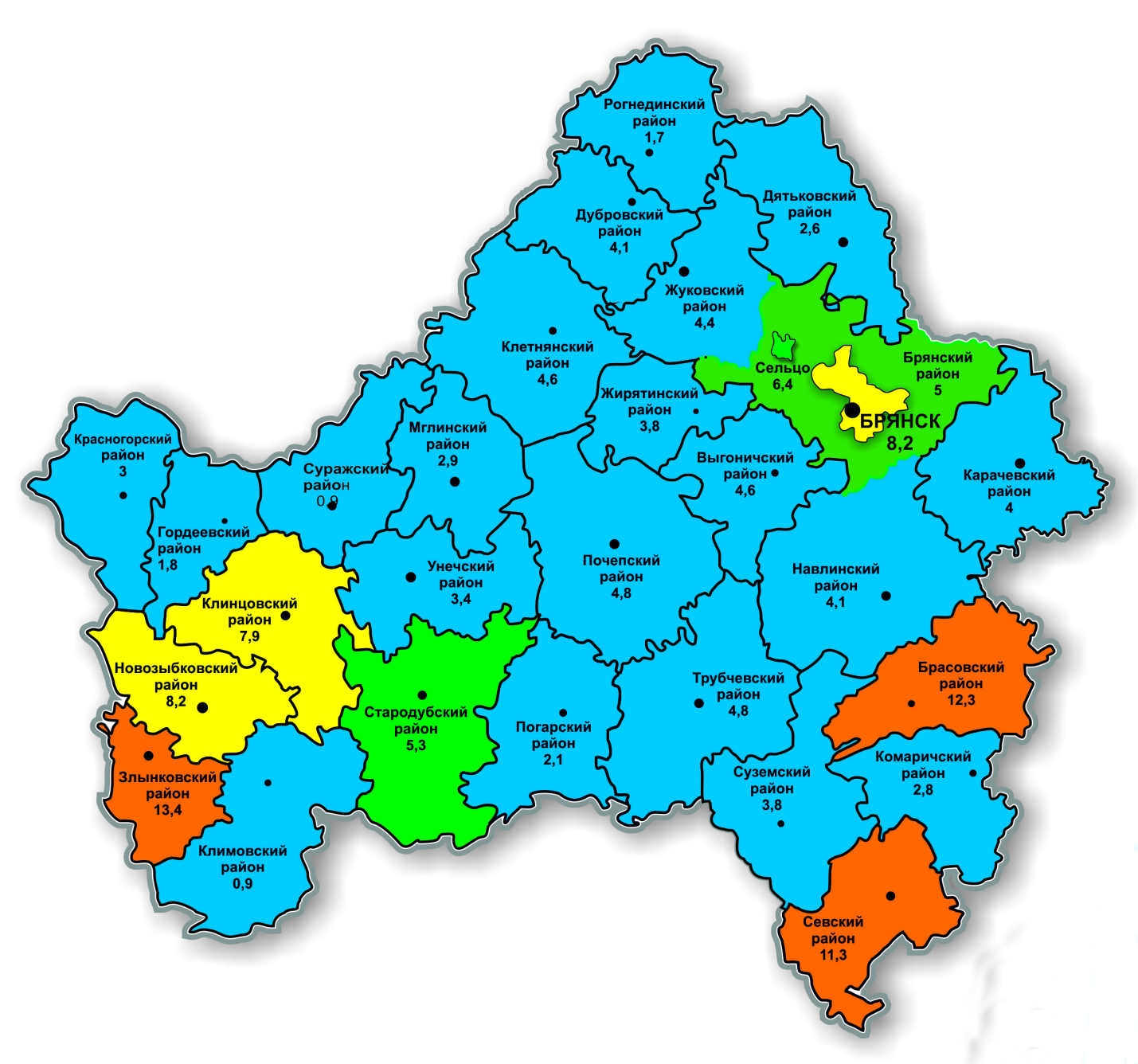 2. Расчет показателя «Вовлеченность наркопотребителей в незаконный оборот наркотиков» проводится по формуле: Kp = (Pp+Pa)*100/S, где: Kp – вовлеченность наркопотребителей;Pp – число лиц, совершивших общеуголовные преступления и состоящих на учете в наркологических диспансерах в связи с наркоманией или потреблением наркотиков с вредными последствиями;Pa – число лиц, совершивших административные правонарушения и состоящих на учете в наркологических диспансерах в связи с наркоманией или потреблением наркотиков с вредными последствиями;S – число лиц, зарегистрированных в учреждениях Минздрава России с диагнозами «синдром зависимости от наркотических веществ (наркомания)» и «пагубное (с вредными последствиями) потребление наркотиков».При расчетах использовались данные департамента здравоохранения Брянской области общее число лиц, зарегистрированных с диагнозом «наркомания» и диагнозом «потребление наркотиков с вредными последствиями» составляет -3949 чел. - число лиц, совершивших общеуголовные преступления и состоящих на учете в наркологических диспансерах в связи с наркоманией или потреблением наркотиков с вредными последствиями -105. число лиц, совершивших административные правонарушения и состоящих на учете в наркологических диспансерах в связи с наркоманией или потреблением наркотиков с вредными последствиями -784.Для Брянской области получено значение:Kp = (Pp+Pa)*100/S= (105+784)*100/3949=22,5что позволяет оценить состояние наркоситуации по этому критерию как кризисное.В разрезе муниципальных образований Брянской области: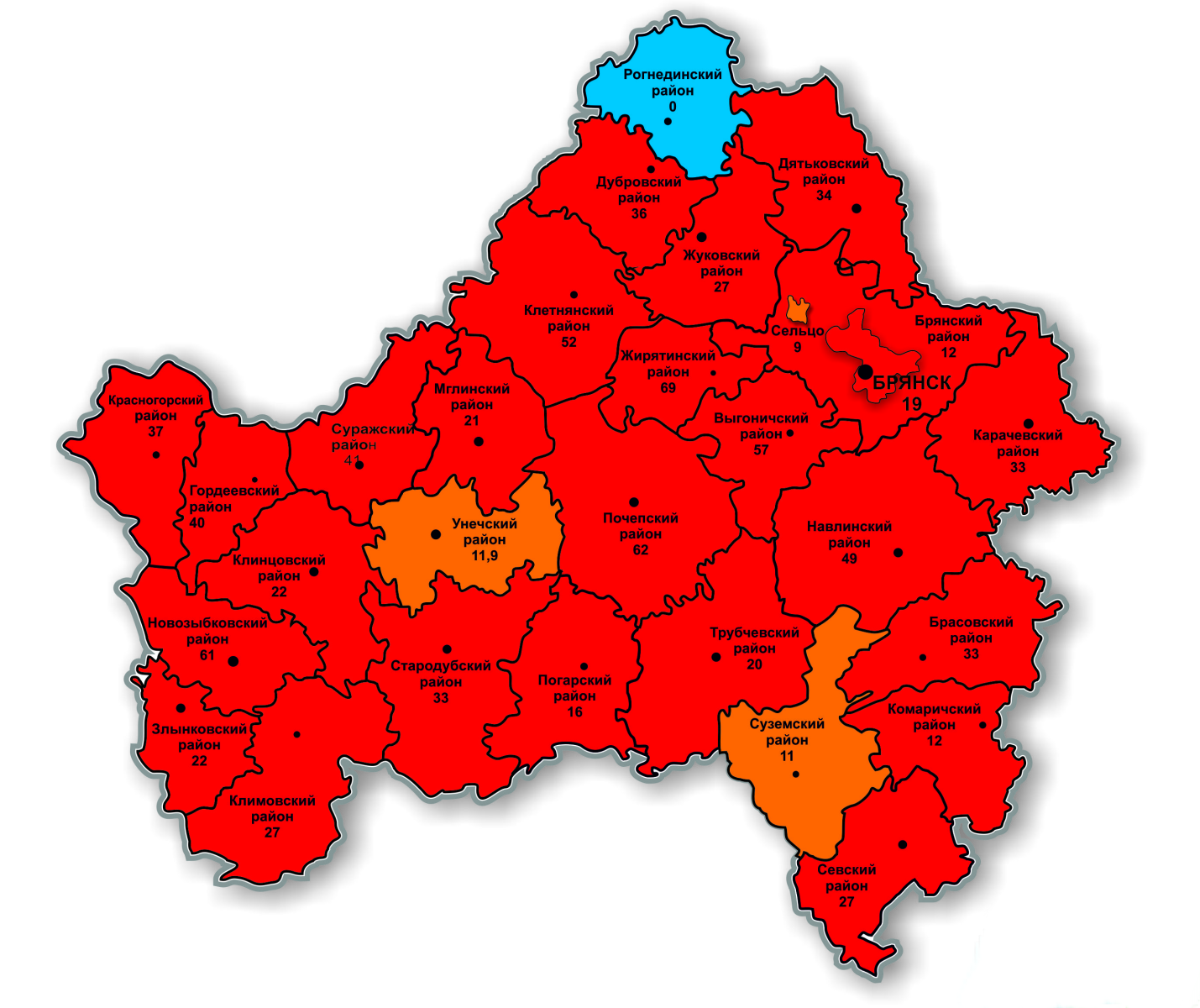 3. Расчет показателя «Криминогенность наркомании (влияние наркотизации на криминогенную обстановку)» проводится по формуле:Up=(K+Ka)*100/Ко, где: Up – криминогенность наркомании;K – количество наркопреступлений, совершенных лицами в состоянии наркотического опьянения;Ка – количество наркопреступлений, совершенных потребителями наркотических средств и психотропных веществ;Ко – общее количество зарегистрированных наркопреступлений.При расчетах использовались данные УМВД России по Брянской области:количество наркопреступлений, совершенных лицами в состоянии наркотического опьянения - 2;количество наркопреступлений, совершенных потребителями наркотических средств и психотропных веществ- 136.количество зарегистрированных преступлений в сфере незаконного оборота наркотиков– 928.При проведении расчета получено значение:Up=(K+Ka)*100/Ко= (2+136)*100/928=14,8что позволяет оценить состояние наркоситуации по этому критерию как удовлетворительное.В разрезе муниципальных образований Брянской области, данный показатель выглядит следующим образом: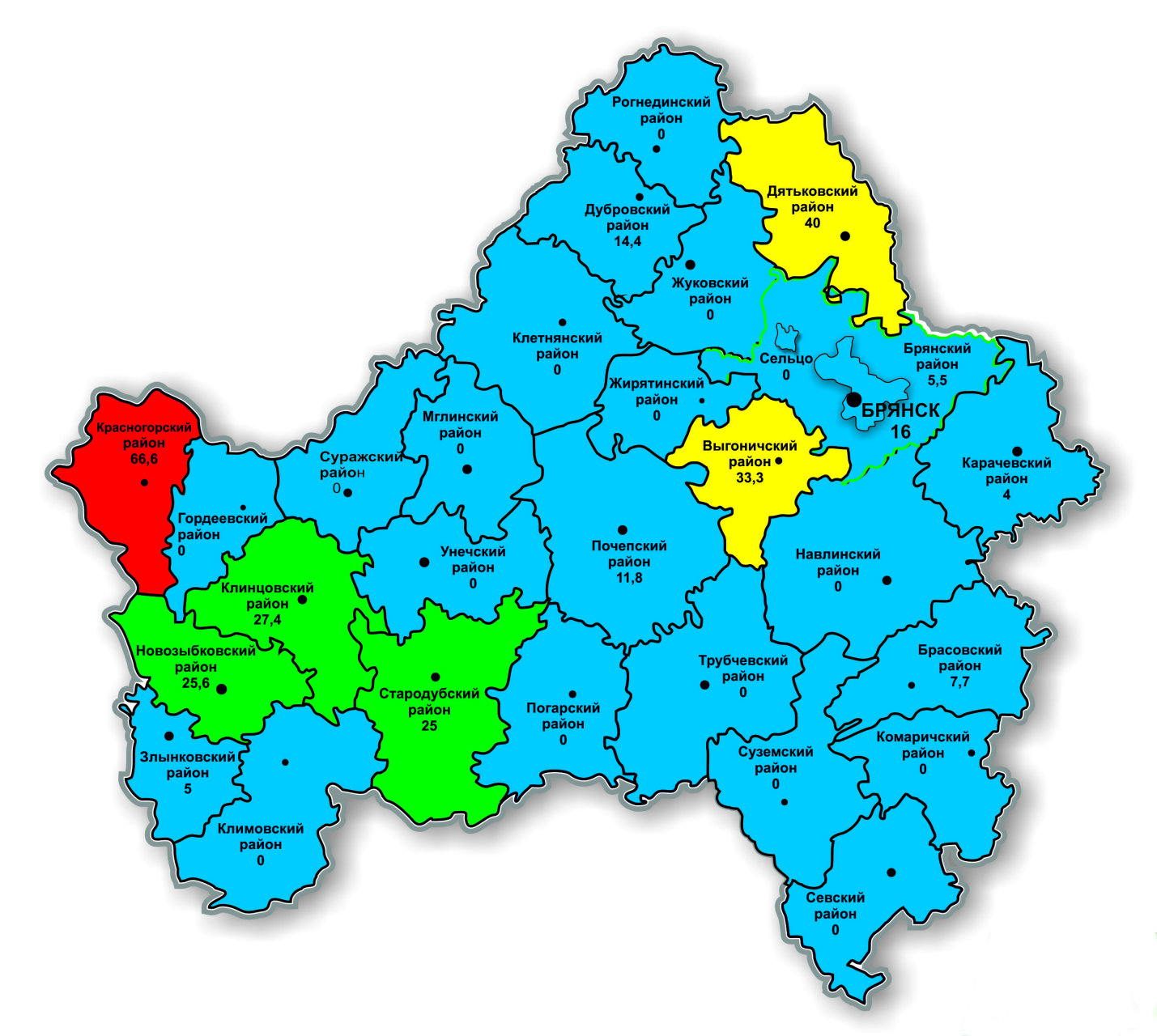 4. Расчет показателя «Удельный вес лиц, осужденных за совершение наркопреступлений, в общем числе осужденных лиц» проводится по формуле:L = Pno*100/Po, где: L – удельный вес лиц, осужденных за совершение наркопреступлений, в общем числе осужденных лиц;Pno – число лиц, осужденных за совершение преступлений в сфере незаконного оборота наркотиков (по основной и дополнительной квалификации);Po – общее число осужденных лиц.По данным управления Судебного департамента в Брянской области общее количество осужденных лиц за отчетный период составляет 5399 человека, а за совершение преступлений в сфере незаконного оборота наркотиков по основной квалификации и дополнительной квалификации – 440 человек. Для показателя «Удельный вес лиц, осужденных за совершение наркопреступлений, в общем числе осужденных лиц»для Брянской области в целом получено следующее значение:L = Pno*100/Po=440*100/5399=8,1%, что позволяет оценить состояние по этому критерию - напряженное.5. Расчет показателя «Удельный вес молодежи в общем числе лиц, осужденных за совершение наркопреступлений» проводится по формуле: Pm = (Pl+Pu)*100/Pnо, где:Pm – удельный вес молодежи в общем числе лиц, осужденных за совершение наркопреступлений;Pl – число несовершеннолетних лиц, осужденных за совершение наркопреступлений (по основной и дополнительной квалификации);Pu – число лиц в возрасте 18 – 29 лет, осужденных за совершение наркопреступлений (по основной и дополнительной квалификации);Pnо – число лиц, осужденных за совершение преступлений в сфере незаконного оборота наркотиков (по основной и дополнительной квалификации);По данным управления Судебного департамента в Брянской области общее количество осужденных за совершение преступлений в сфере незаконного оборота наркотиков составляет 440 человек. Число несовершеннолетних лиц, осужденных за совершение наркопреступлений, составляет 11 человек, а число лиц в возрасте 18-29 лет, осужденных за совершение наркопреступлений - 212 человек.Для показателя «Удельный вес молодежи в общем числе лиц, осужденных за совершение наркопреступлений»для Брянской области в целом получено следующее значение:Pm = (11+212)*100/440=50,7%, что позволяет оценить состояние по этому критерию - тяжелое.МАСШТАБЫ НЕМЕДИЦИНСКОГО ПОТРЕБЛЕНИЯ НАРКОТИКОВРасчет показателя «Оценочная распространенность употребления наркотиков (по данным социологических исследований)» проводится по формуле: M = Snp *100/So, где: Snp = O1+O2+O3+O4;M – оценочная распространенность употребления наркотиков (по данным социологических исследований);So – общее число респондентов, опрошенных в рамках проведения социологического исследования;Snp – общее число респондентов, положительно ответивших на вопрос № 22 (пункты 2, 3, 4, 5) приложения 2 к методике (образец анкеты для проведения массового опроса населения);O1 – вариант ответа 2 вопроса № 22 приложения 2 к методике «Употребляю редко (от случая к случаю, не каждый месяц)»; O2 – вариант ответа 3 вопроса № 22 приложения 2 к методике «Употребляю регулярно (раз в месяц и чаще)»;O3 – вариант ответа 4 вопроса № 22 приложения 2 к методике «Употребляю постоянно (несколько раз в неделю)»;O4 – вариант ответа 5 вопроса № 22 приложения 2 к методике «Употребляю ежедневно».Общее число респондентов, опрошенных в рамках проведения социологического исследования, составляет 1225 человек (So), из них, давших: - вариант ответа 2 вопроса № 22 Приложение № 2 к Методике «Употребляю редко (от случая к случаю, не каждый месяц)» - 3(О1);-  вариант ответа 3 вопроса № 22 Приложение № 2 к Методике «Употребляю регулярно (раз в месяц и чаще)» - 4 (О2);- вариант ответа 4 вопроса № 22 Приложение № 2 к Методике «Употребляю постоянно (несколько раз в неделю) - 2 (О3);- вариант ответа 5 вопроса № 22 Приложение № 2 к Методике «Употребляю ежедневно» - 1 (О4).Для показателя «Оценочная распространенность употребления наркотиков (по данным социологических исследований) для Брянской области в целом получено следующее значение: M = Snp *100/So= (O1+O2+O3+O4) *100/So=(3+4+2+1)*100/1225=0,8%, что позволяет оценить состояние наркоситуации по этому критерию как напряженное.ОБРАЩАЕМОСТЬ ЗА НАРКОЛОГИЧЕСКОЙ МЕДИЦИНСКОЙ ПОМОЩЬЮПоказатель «Общая заболеваемость наркоманией и обращаемость лиц, употребляющих наркотики с вредными последствиями» (на 100 тыс. населения) рассчитывается по формуле: Z = (A+B) х 100 000/Sn, где Z – общая заболеваемость наркоманией  и обращаемость лиц, употребляющих наркотики с вредными последствиями;A – число лиц, зарегистрированных с диагнозом «наркомания»;B – число лиц, зарегистрированных с диагнозом «потребление наркотиков с вредными последствиями»;Sn – численность населения на конец отчетного периода.По данным департамента здравоохранения по Брянской области число лиц, зарегистрированных с диагнозом «наркомания» составляет 2534 человека, число лиц, зарегистрированных с диагнозом «потребление наркотиков с вредными последствиями» – 1415 чел. По данным Брянскстат, численность населения Брянской области на конец отчетного периода составляет 1192570 человек.Для показателя «Общая заболеваемость наркоманией и обращаемость лиц, употребляющих наркотики с вредными последствиями» для Брянской области в целом получено значение: Z = (A+B) х 100 000/Sn=(2534+1415)*100000/1192570=331 что позволяет оценить состояние наркоситуации по этому критерию как напряженное.В разрезе муниципальных образований Брянской области: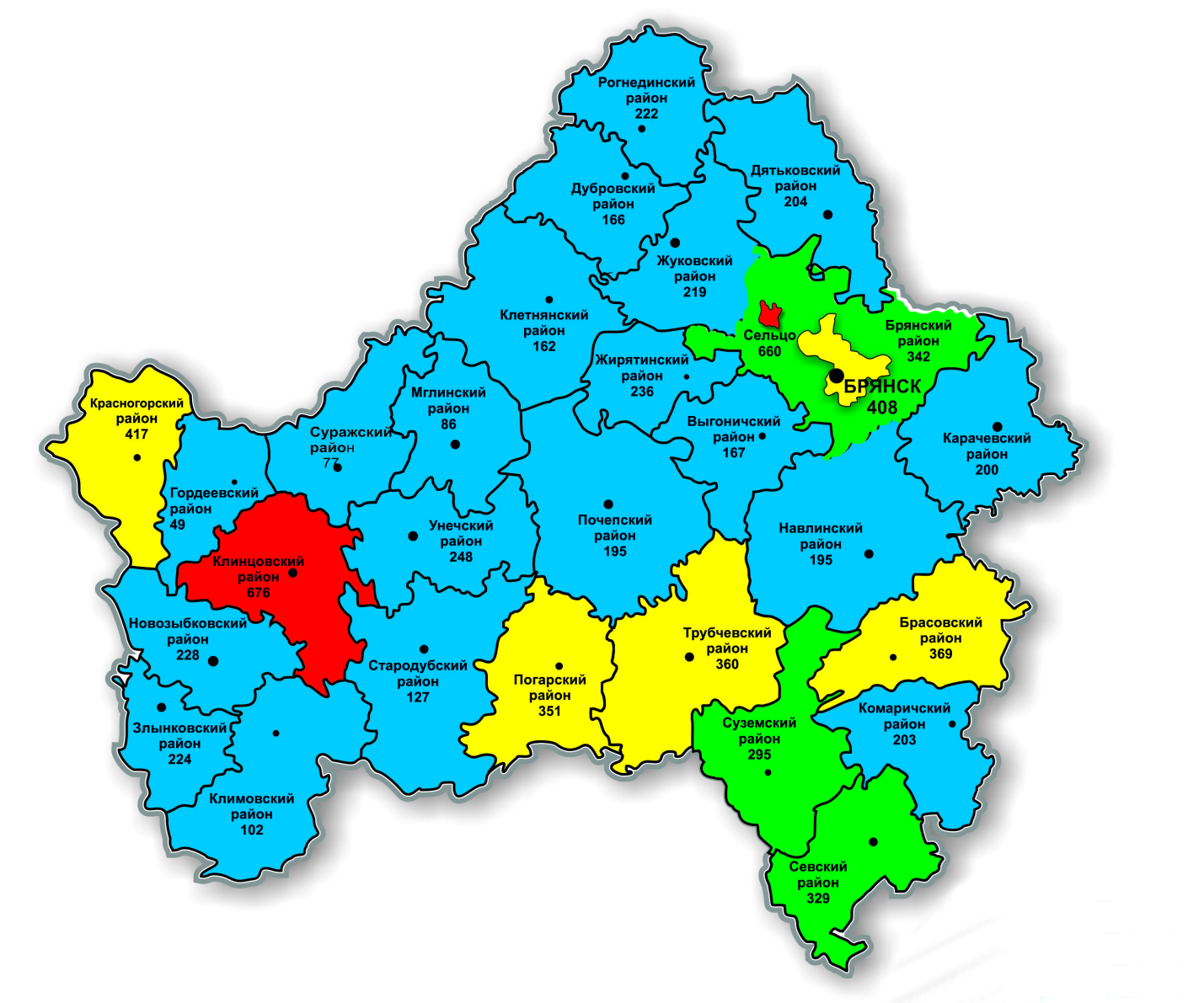 2. Показатель «Первичная заболеваемость наркоманией» проводится по формуле: Pn = Ap*100 000/Sn, где: Pn – первичная заболеваемость;Ap – число лиц с впервые в жизни установленным диагнозом наркомания;Sn – численность населения на конец отчетного периода.По данным департамента здравоохранения Брянской области число лиц с установленным впервые в жизни диагнозом «наркомания» составляет 87. Численность населения – 1192570 человек.Для показателя «Первичная заболеваемость наркоманией» в целом по области получено значение: Pn = Apх 100 000/Sn=87*100000/1192570=7,2, что позволяет оценить состояние по этому критерию - удовлетворительное.В разрезе муниципальных образований Брянской области: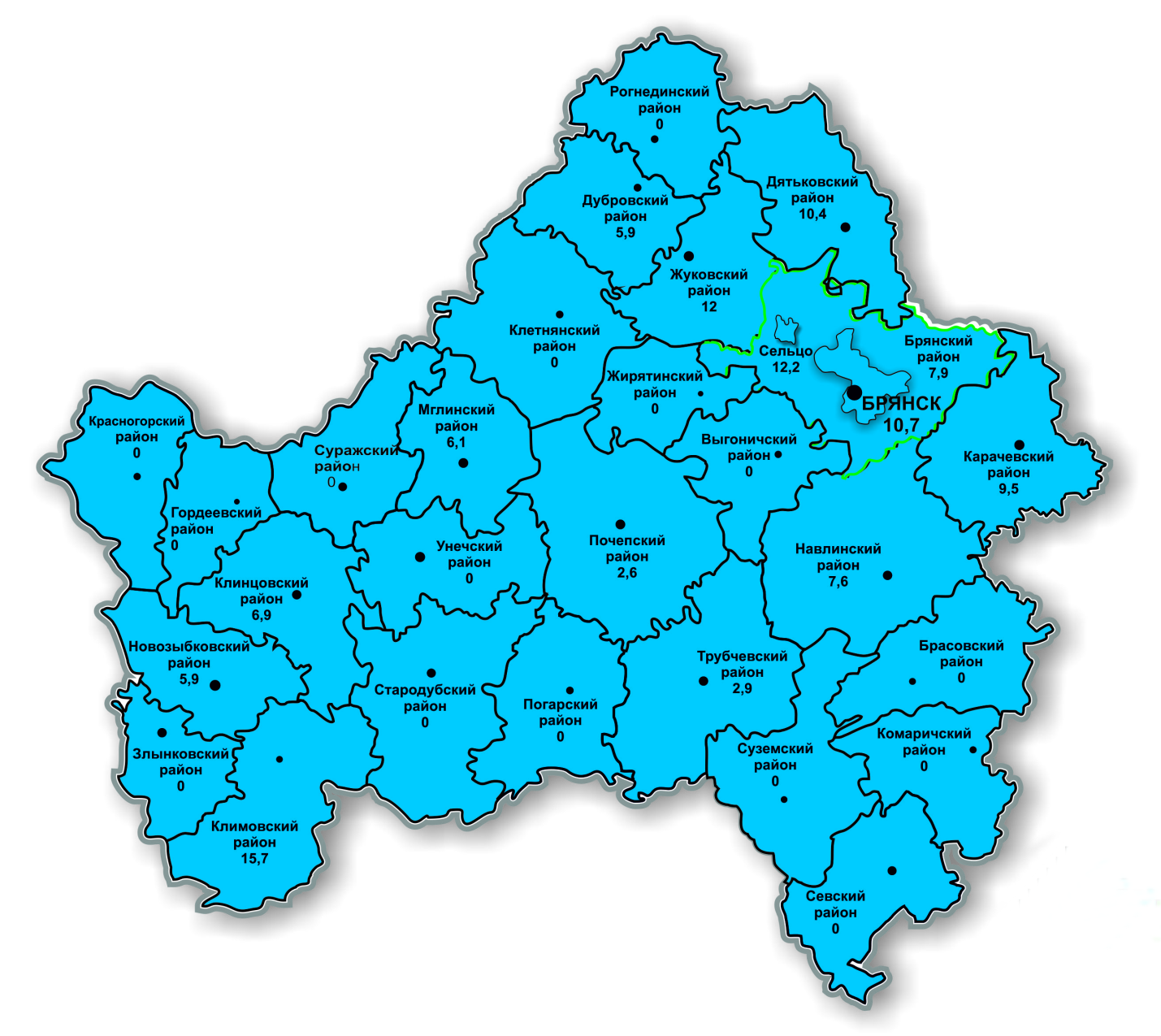 Показатель «Первичная обращаемость лиц, употребляющих наркотики с вредными последствиями» проводится по формуле: Pv = Bp*100 000/Sn, где: Pv – первичная обращаемость;Bp – число лиц с впервые в жизни установленным диагнозом «употребление наркотиков с вредными последствиями»;Sn – численность населения на конец отчетного периода.Число лиц впервые в жизни установленным диагнозом «употребление наркотиков с вредными последствиями» – 176 человек. Численность населения Брянской области - 1192570 человек.Для показателя «Первичная обращаемость лиц, употребляющих наркотики с вредными последствиями» для Брянской области в целом получено значение: Pv = Bp х 100 000/ Sn=176*100000/1192570=15, что позволяет оценить состояние по этому критерию - кризисное.	В разрезе муниципальных образований Брянской области: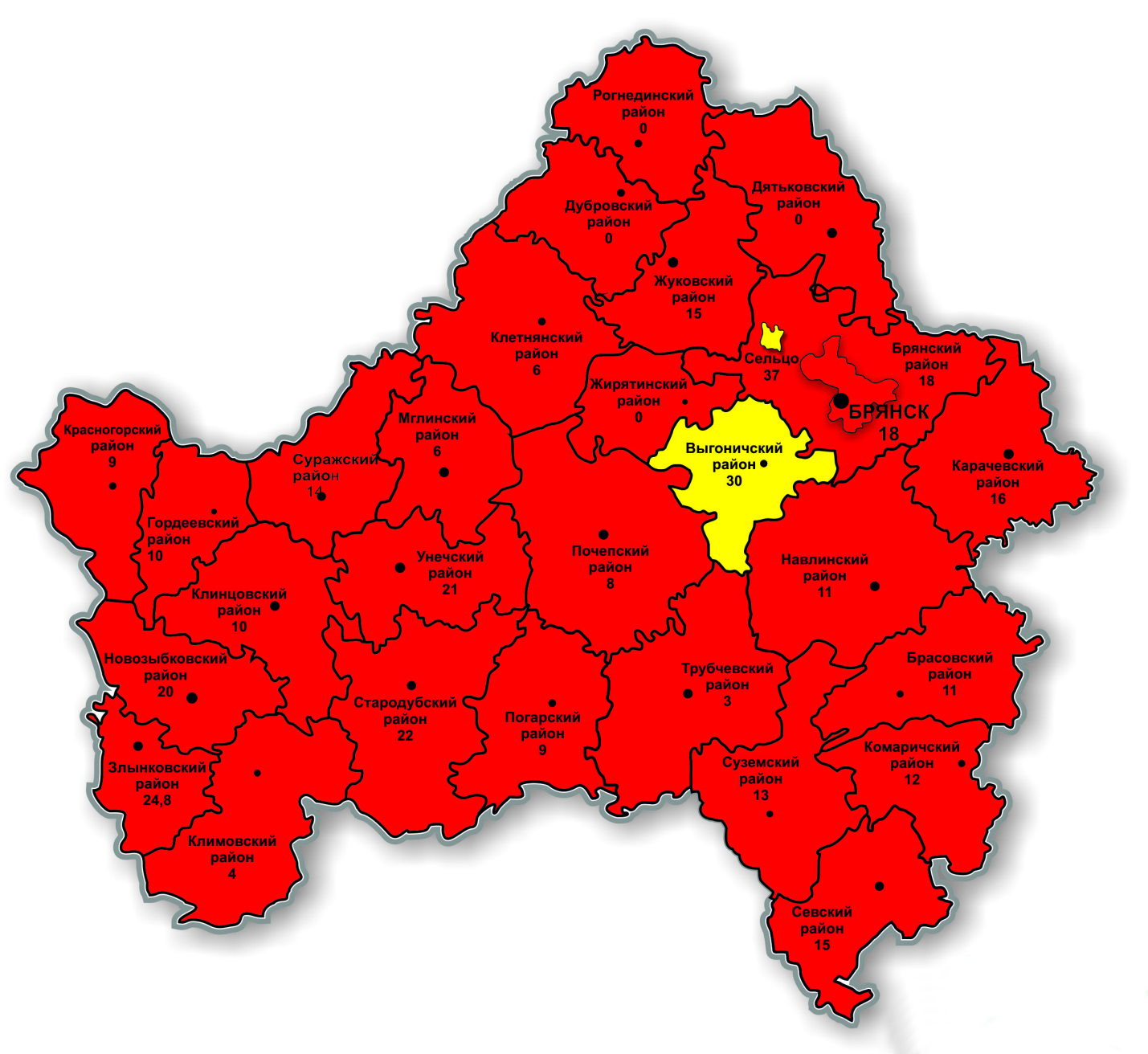 СМЕРТНОСТЬ ОТ УПОТРЕБЛЕНИЯ НАРКОТИКОВПоказатель «Смертность, связанная с острым отравлением наркотиками по данным судебно-медицинской экспертизы» рассчитывается по формуле: D = (Dn+Dp)*100 000/Sn. где:D – смертность, связанная с острым отравлением наркотиками, по данным судебно-медицинской экспертизы;Dn – количество случаев смертельных отравлений наркотическими средствами;Dp – количество случаев смертельных отравлений психотропными веществами;Sn – численность населения на конец отчетного периода;По данным департамента здравоохранения Брянской области в 2019 году в регионе отмечено 71 случая смертельного отравления наркотическими средствами и 0 случаев отравления психотропными веществами. По данным Брянскстат, численность населения Брянской области на конец отчетного периода составляет 1192570 человек.Для показателя «Смертность, связанная с острым отравлением наркотиками по данным судебно-медицинской экспертизы» для Брянской области в целом получено значение:D = (Dn+Dp)*100 000/Sn=(71+0)*100000/1192570=5,9, что позволяет оценить состояние по этому критерию - тяжелое.Расчет данного показателя осуществляется только по субъекту Российской Федерации и Российской Федерации в целом. Критерием оценки развития наркоситуации в Брянской области является средняя оценка наркоситуации в Брянской области, которая рассчитывается как среднеарифметическое значение баллов по каждому критерию состояния наркоситуации по 4 параметрам оценки наркоситуации в соответствии с приложением к Критериям оценки развития наркоситуации в Брянской области.Каждому критерию состояния наркоситуации присваиваются баллы от 1 до 5 («удовлетворительное» - 1, «напряженное» - 2, «тяжелое» - 3, «предкризисное» - 4, «кризисное» - 5).По параметрам оценки наркоситуации «масштабы незаконного оборота наркотиков» и «обращаемость за наркологической медицинской помощью» критерии состояния наркоситуации определяются исходя из среднеарифметического значения количества баллов критериев состояния наркоситуации по каждому содержащемуся в них показателю. Итоговая оценка наркоситуации в Брянской области определяется согласно следующим пороговым значениям: «удовлетворительное» менее 1,5; «напряженное» - от 1,5 до 2,5 (не включительно); «тяжелое» - от 2,5 до 3,5 (не включительно); «предкризисное» - от 3,5 до 4,5 (не включительно); «кризисное» - от 4,5 до 5.Критерии оценки развития наркоситуации в Брянской областивыглядят следующим образом: ((2+5+1+2+3)/5+2+(2+1+5)/3+3)/4=2.56что позволяет оценить общее состояние наркоситуации на территории Брянской области как тяжелоеУдовлетворительноеНапряженноеТяжелоеПредкризисноеКризисноеОбъект мониторингаККоQКритерии состояния наркоситуацииБрянская область928143696,4напряженноегород Брянск53165018,2тяжелоеБрасовский район2621212,3предкризисноеБрянский район367185напряженноеВыгоничский район91944,6удовлетворительноеГордеевский район21091,8удовлетворительноеДубровский район71724,1удовлетворительноеДятьковский район и город Фокино207592,6удовлетворительноеЖирятинский район3783,8удовлетворительноеЖуковский район153394,4удовлетворительноеЗлынковский район2014913,4предкризисноеКарачевский район143454удовлетворительноеКлетнянский район81754,6удовлетворительноеКлимовский район22280,9удовлетворительноег.Клинцыи Клинцовский район627867,9тяжелоеКрасногорский район31003удовлетворительноеКомаричский район51752,8удовлетворительноеМглинский район41362,9удовлетворительноеНавлинский район112674,1удовлетворительноеГородской округ Новозыбков 394758,2тяжелоеПогарский район62872,1удовлетворительноеПочепский район173524,8удовлетворительноеРогнединский район1571,7удовлетворительноеСевский район2622911,3предкризисноегород Сельцо91406,4напряженноеСуземский район71823,8удовлетворительноеСуражский район22160,9удовлетворительноегород Стародуб и Стародубский район163005,3напряженноеТрубческий район132714,8удовлетворительноеУнечский район144173,4удовлетворительноеОбъект мониторингаPp+PaSKpКритерии состояния наркоситуацииБрянская область105+784394922,5кризисноегород Брянск44+285171819кризисноеБрасовский район0+237033кризисноеБрянский район1+2521512кризисноеВыгоничский район0+193357кризисноеГордеевский район0+2540кризисноеДубровский район1+92836кризисноеДятьковский район  8+3211734кризисноеЖирятинский район0+111669кризисноеЖуковский район0+207327кризисноеЗлынковский район0+62722кризисноеКарачевский район2+196333кризисноеКлетнянский район1+142952кризисноеКлимовский район1+62627кризисноегород Клинцы и Клинцовский район28+9858722кризисноеКрасногорский район5+134837кризисноеКомаричский район0+43312кризисноеМглинский район0+31421кризисноеНавлинский район0+255149кризисноеГородской округ Новозыбков7+6311561кризисноеПогарский район3+108116кризисноеПочепский район0+457362кризисноеРогнединский район0+0140удовлетворительноеСевский район1+124827кризисноегород Сельцо2+81089предкризисноеСуземский район0+54411предкризисноеСуражский район1+61741кризисноегород Стародуб и Стародубский район0+154633кризисноеТрубческий район0+2412120кризисноеУнечский район0+108411,9предкризисноеОбъект мониторингаK+KaКоUpКритерии состояния наркоситуацииБрянская область13892815удовлетворительноегород Брянск8453116удовлетворительноеБрасовский район2267,7удовлетворительноеБрянский район2365,5удовлетворительноеВыгоничский район3933,3тяжелоеГордеевский район020удовлетворительноеДубровский район1714,4удовлетворительноеДятьковский район и город Фокино82040тяжелоеЖирятинский район030удовлетворительноеЖуковский район0150удовлетворительноеЗлынковский район1205удовлетворительноеКарачевский район21414,2удовлетворительноеКлетнянский район080удовлетворительноеКлимовский район020удовлетворительноег. Клинцы и Клинцовский район176227,4напряженноеКрасногорский район2366,7кризисноеКомаричский район050удовлетворительноеМглинский район040удовлетворительноеНавлинский район0110удовлетворительноеГородской округ Новозыбков103925,6напряженноеПогарский район060удовлетворительноеПочепский район21711,8удовлетворительноеРогнединский район010удовлетворительноеСевский район0260удовлетворительноегород Сельцо090удовлетворительноСуземский район070удовлетворительноеСуражский район020удовлетворительноегород Стародуб и Стародубский район41625напряженноеТрубческий район0130удовлетворительноеУнечский район0140удовлетворительноеОбъект мониторингаA+BSnZКритерии состояния наркоситуацииБрянская область39491192570331напряженноегород Брянск1718420557408тяжелоеБрасовский район7018976369тяжелоеБрянский район21562852342напряженноеВыгоничский район3319740167удовлетворительноеГордеевский район51024749удовлетворительноеДубровский район2816816166удовлетворительноеДятьковский район11757427204удовлетворительноеЖирятинский район166778236удовлетворительноеЖуковский район7333329219удовлетворительноеЗлынковский район2712056224удовлетворительноеКарачевский район6331564200удовлетворительноеКлетнянский район2917858162удовлетворительноеКлимовский район2625408102удовлетворительноегород Клинцы и Клинцовский район58786844675кризисноеКрасногорский район4811522417тяжелоеКомаричский район3316226203удовлетворительноеМглинский район141630186удовлетворительноеНавлинский район5126154195удовлетворительноеНовозыбковский городской округ 11550496228удовлетворительноеПогарский район8123074351тяжелоеПочепский район7337511195удовлетворительноеРогнединский район146314222удовлетворительноеСевский район4814575329напряженноегород Сельцо10816360660кризисноеСуземский район4414909295напряженноеСуражский район172210377удовлетворительноегород Стародуб и Стародубский район4636363127удовлетворительноегород Фокино3112766243удовлетворительноеТрубческий район12133588360тяжелоеУнечский район8433856248удовлетворительноеОбъект мониторингаApSnPnКритерии состояния наркоситуацииБрянская область8711925707,2удовлетворительноегород Брянск4542055710,7удовлетворительноеБрасовский район0189760удовлетворительноеБрянский район5628527,9удовлетворительноеВыгоничский район0197400удовлетворительноеГордеевский район0102470удовлетворительноеДубровский район1168165,9удовлетворительноеДятьковский район65742710,4удовлетворительноеЖирятинский район067780удовлетворительноеЖуковский район43332912удовлетворительноеЗлынковский район0120560удовлетворительноеКарачевский район3315649,5удовлетворительноеКлетнянский район0178580удовлетворительноеКлимовский район42540815,7удовлетворительноегород Клинцы и Клинцовский район6868446,9удовлетворительноеКрасногорский район0115220удовлетворительноеКомаричский район0162260удовлетворительноеМглинский район1163016,1удовлетворительноеНавлинский район2261547,6удовлетворительноеНовозыбковский городской округ 3504965,9удовлетворительноеПогарский район0230740удовлетворительноеПочепский район1375112,6удовлетворительноеРогнединский район063140удовлетворительноеСевский район0145750удовлетворительноегород Сельцо21636012,2удовлетворительноеСуземский район0149090удовлетворительноеСуражский район0221030удовлетворительноегород Стародуб и Стародубский район0363630удовлетворительноегород Фокино1127667,8удовлетворительноеТрубческий район1335882,9удовлетворительноеУнечский район0338560удовлетворительноеОбъект мониторингаBpSnPvКритерии состояния наркоситуацииБрянская область176119257015кризисноегород Брянск7642055718кризисноеБрасовский район21897611кризисноеБрянский район116285218кризисноеВыгоничский район61974030,3тяжелоеГордеевский район11024710кризисноеДубровский район0168160кризисноеДятьковский район0574270кризисноеЖирятинский район067780кризисноеЖуковский район53332915кризисноеЗлынковский район31205624,8кризисноеКарачевский район53156416кризисноеКлетнянский район1178586кризисноеКлимовский район1254084кризисноегород Клинцы и Клинцовский район98684410кризисноеКрасногорский район1115229кризисноеКомаричский район21622612кризисноеМглинский район1163016кризисноеНавлинский район32615411кризисноеНовозыбковский городской округ 105049620кризисноеПогарский район2230749кризисноеПочепский район3375118кризисноеРогнединский район063140кризисноеСевский район21457515кризисноегород Сельцо61636037тяжелоеСуземский район21490913кризисноеСуражский район32210314кризисноегород Стародуб и Стародубский район83636322кризисноегород Фокино1127668кризисноеТрубческий район1335883кризисноеУнечский район73385621кризисноеОбъект мониторинга/критерийУдельный вес наркопреступлений в общем количестве зарегистри-рованных преступных деяний (%)Вовлеченность наркопотребителей в незаконный оборот наркотиков (%)криминогенность наркомании (влияние наркотизации на криминогенную обстановку) (%)удельный вес лиц, осужденных            за совершение наркопреступле-ний, в общем числе осужденных лиц (%)удельный вес молодежи в общем числе лиц, осужденных за совер-шениенаркопреступлений (%)оценочная распространенность употребления наркотиков (по данным социологических исследований) (%)общая заболеваемость наркома-нией и обращаемость лиц, упот-ребляющих наркотики с вредными последствиями (на 100 тыс. насе-ления)первичная заболеваемость нарко-манией (на 100 тыс. населения)первичная обращаемость лиц, употребляющих наркотики с вред-ными последствиями (на 100 тыс. населения)Смертность, связанная с острым отравлением наркотиками, по данным судебно-медицинской экспертизы (на 100 тыс. населе-ния)Средний коэффициент состояния наркоситуацииСостояние наркоситуацииБрянская область25123221532,56тяжелое